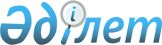 О создании государственного учреждения "Научно-технический центр Республики Казахстан"Постановление Правительства Республики Казахстан от 14 июля 2005 года N 730

      Правительство Республики Казахстан  ПОСТАНОВЛЯЕТ: 

      1. Создать государственное учреждение "Научно-технический центр Республики Казахстан" (далее - Учреждение) и его филиалы в областях, городах Астане и Алматы. 

      2. Министерству юстиции Республики Казахстан в установленном законодательством порядке: 

      1) утвердить устав Учреждения и обеспечить государственную регистрацию в органах юстиции; 

      2) принять иные меры, вытекающие из настоящего постановления. 

      3. Установить, что финансирование Учреждения осуществляется за счет и в пределах средств, предусмотренных в республиканском бюджете Республики Казахстан. 

      4. Комитету государственного имущества и приватизации Министерства финансов Республики Казахстан, акимам областей, городов Астаны и Алматы обеспечить предоставление помещений для нужд Учреждения и его филиалов. 

      5. Настоящее постановление вводится в действие со дня подписания.        Премьер-Министр 

      Республики Казахстан 
					© 2012. РГП на ПХВ «Институт законодательства и правовой информации Республики Казахстан» Министерства юстиции Республики Казахстан
				